WYKLUCZANIE ZE ZBIORUPo co ćwiczymy? 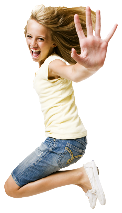 Ćwiczenia wykluczania ze zbioru stymulują działanie prawej i lewej półkuli mózgu. Angażują pola wzrokowe, kojarzeniowe i czołowe, a podczas nazywania obiektów i kategorii - ośrodki mowy w lewej półkuli mózgu. Polegają na spostrzeganiu i werbalizowaniu różnic pomiędzy elementami zbioru, a także cech wspólnych pozostałych obiektów tworzących kategorię. Są podstawą uczenia się czytania i pisania, a także nabywania wiedzy o rzeczywistości. Przygotowują dziecko do tworzenia dłuższych wypowiedzi i tekstów. Zadaniem ćwiczeń jest również kształtowanie umiejętności;postrzegania obrazków od lewej do prawej strony, to bardzo ważne ze względu na umiejętność czytaniaidentyfikowania obiektów czyli nazywaniadostrzegania i nazwania cechy wspólnej trzech obiektów (np. te wszystkie rzeczy są do jedzenia)dostrzegania i nazwania cechy różnicującej (np. nie pasuje mleko ponieważ to jest do picia).Co na dzisiaj?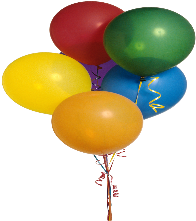 Dziś proponujemy materiał konkretny w trzech stopniach trudności. Stopnie trudności oznaczone są kolorami;kwadrat zielony na pasku- poziom łatwykwadrat niebieski- poziom średni kwadrat czerwony – poziom trudny Jak ćwiczymy?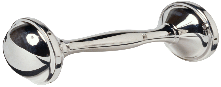 Pokazujemy dziecku kolejno obrazki. Dziecko nazywa obrazki lub nazywamy wspólnie. Pamiętajmy o kierunku od lewej do prawej strony.np. jabłko  cytryna  banan  marchewkaNastępnie pytamy : Który obrazek nie pasuje? Dlaczego?np. Nie pasuje marchewka. Marchewka jest warzywem, reszta to owoce.Czasami zdarza się, że dziecko uzasadnia swój wybór inaczej. Jeśli potrafi uzasadnić  to również akceptujemy taką odpowiedź.Link do filmu z instruktażem https://youtu.be/UvF_uRdLHrwPoziomy kategorie tematyczne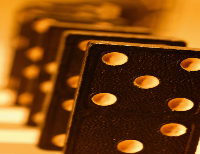 Poziom łatwy zielonyczapka - czapka z daszkiem – kapelusz - skarpetykurczak – lody – pączek - tortklocki – lalka – lampka - autogarnek – czajnik – nóż - patelniakapelusz – kalosze – szpilki - trampkiautobus - pociąg - statek – tramwajPoziom średni niebieskinarty – motor – rolki – rower krzesło – fotel – stół – taboretmotor - hulajnoga – rower – autoświeca – latarka – lampka – żyrandollodówka – kaloryfer – piec – piekarnikkrzesło – komoda – szafa – szafkakot – owca – pies – hipopotampies – pies – kot – pies Poziom trudny czerwony:lodówka – kosiarka – mikser – odkurzaczlew – słoń – pingwin – żyrafakangur – kura – krowa – świnia kawa – bułka – mleko – sokhulajnoga – motor – auto – taczkakoń – koza – krowa – kurabocian – biedronka – osa – ważkajabłko – cytryna – banan – marchewka.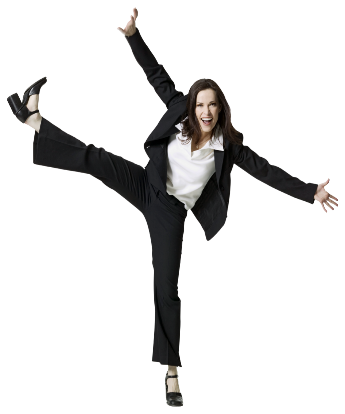 OWOCNYCH ĆWICZEŃ !!!Pomoc do pracy autorstwa prof. Jagody Cieszyńskiej „Wykluczanie ze zbioru”.Przygotowała:  Teresa Pawłowska